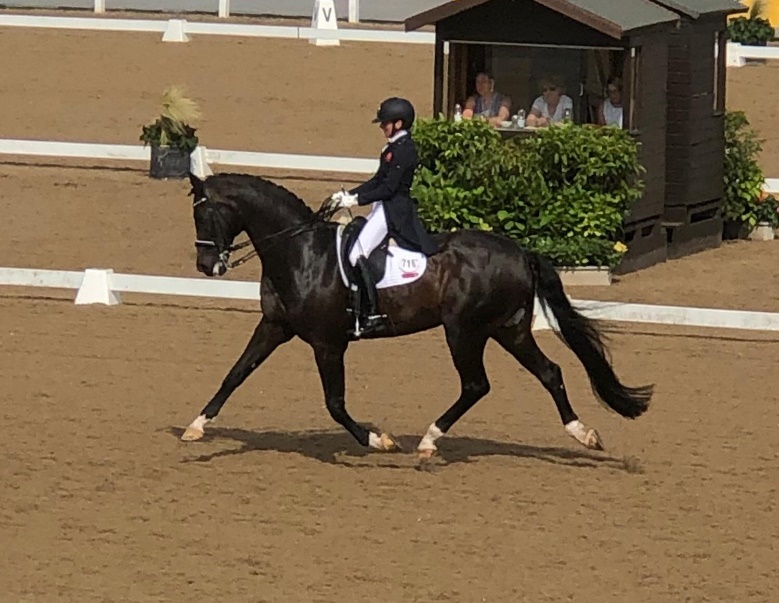 Isobel Wessel’s ClinicAtStourport Riding Centre9.00am G Ash. 9.45am C Savage.10.30am C Gaskin11.15pm E Perry